Skriv inn emnekode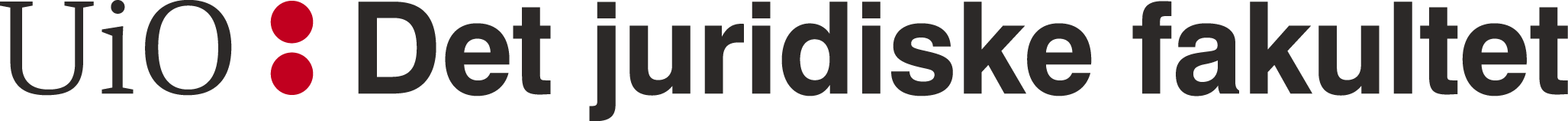 Skriv inn eventuell tittel eller oppgåvetekst herKandidatnummer: Antal ord: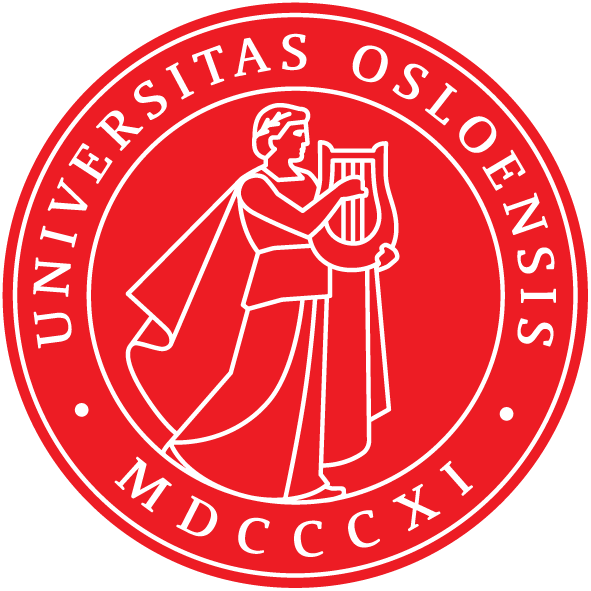 